ΦΤΙΑΞΕ ΟΜΑΔΟΥΛΕΣ ΜΕ ΛΙΓΕΣ ΚΑΙ ΠΟΛΛΕΣ ΣΤΑΓΟΝΕΣ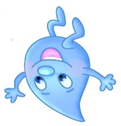 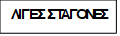 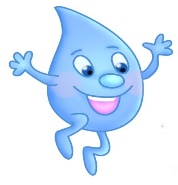 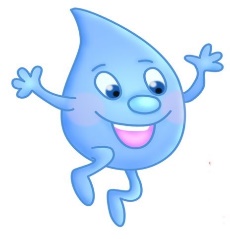 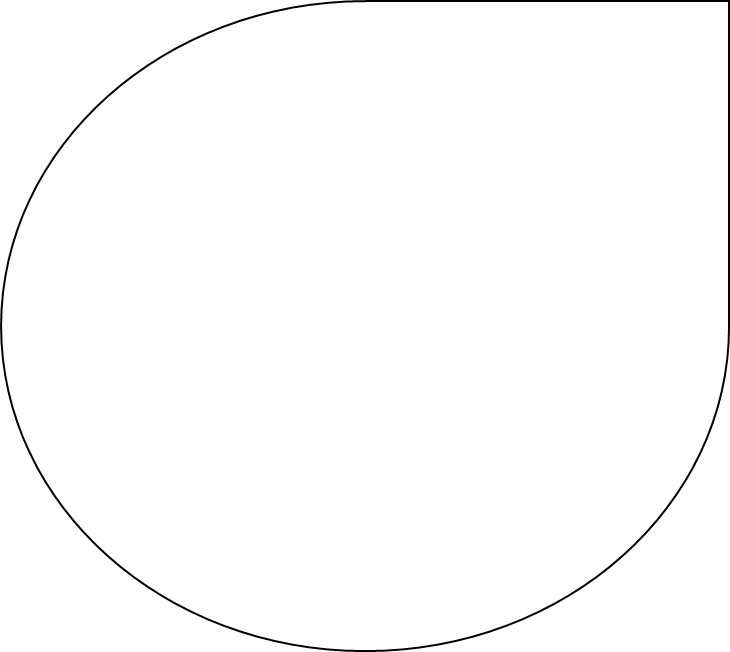 